Фургон Горьковского завода специальных автомобилей "Гастроном ГУМ" гп 200 кг на шасси Москвич-400-420К/401-420К 4х2, мест 2, дверей 3, полный вес 1.16/1.21 тн, МЗМА-400/401 23/26 лс, 80 км/час, ГЗСА и МЗМА, г. Москва, Горький 1948/54-56 г.Появление автомобиля в виде шасси для сторонних производителей грузовых кузовов объясняется недопоставкой штампованных деталей для кузова седана с ЗиСа, трудностями с выпуском фургона «Москвич-400-422» и заявками транспортных организацией на лёгкие фургоны.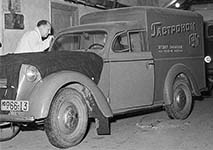     В 1948 году выпущена конструкторская документация на коммерческое шасси «Москвич-400-420К» (ведущий конструктор О. Дубинин). Оно стало новой модификацией семейства. Завод собирал ездящие своим ходом шасси с полным комплектом агрегатов, полами кузова, моторным отсеком, ветровым стеклом и передними дверями, передавая их кузовным заводам других министерств. Известны варианты фургонов на шасси «420К» с кузовами различной формы. Например, существовали фургоны с металлической наружной обшивкой, очертаниями кузова напоминавшие грузопассажирский универсал. Другой вариант – автомобиль с прямоугольным кузовом позади кабины, который в наши дни назвали бы «каблуком». Такие кузова строились в виде изотермических фургонов для скоропортящихся грузов. Оба варианта изготавливались вне МЗМА, хотя и по согласованию с Отделом главного конструктора ОГК завода. Основные изготовители фургонов  - Горьковский завод специальных автомобилей и Московский кузовной завод Минпищепрома СССР. Всего на МЗМА было выпущено 2562 коммерческих шасси.Основные модификации Москвич-400, 401Москвич-400-420, четырёхдверный седан. 1947—1954 г.
Москвич-400-422, шасси и фургон с деревянным каркасом кузова, 1948—1954 г.
Москвич-400-420А, кабриолет - четырёхдверный кабриолимузин (кузов с открытым верхом, но сохраняющий боковины и рамки дверей со стёклами). 1949—1954 г.Москвич-400-420Б Машины предназначались для нужд инвалидов и людей с ограниченными возможностями, являясь копией «Москвича» 400–420, только оборудованного ручным управлением. Начало выпуска этих автомобилей пришлось на 1951 год. Окончание 1954 г.Москвич-400-420К, 401-420К, коммерческое шасси для установки различных кузовов, завод выпустил 2562 шасси, на которые горьковский завод специальных автомобилей (ЗСА) и московский кузовной завод Министерства пищевой промышленности СССР монтировали фургоны с металлической обшивкой на деревянном каркасе. 1948-56 г.
Москвич-400-420М, 401-420М для обслуживания населения медицинской помощью на дому, от 400—420 отличался только опознавательными знаками. 1948-56 г.Москвич-400Э-431-442 АПА-7 - Аэродромный подвижный электроагрегат для запуска двигателей самолетов МиГ-17, Ил-28 и других, также для питания их бортовой сети при предполетной подготовке. Кузова для АПА-7 строил ремонтный завод №2 ХОЗУ МВД СССР. 1951-53 г.Москвич-401-420, модернизированный седан, отличавшийся более сильным мотором (26 л.с. при 4000 об/мин и степенью сжатия 6,27), 1954—1956 г.Москвич-401-420Б — модернизированная инвалидная модификация седана, 1954-1956 г.
Москвич-401-422, шасси и фургон с деревянным каркасом кузова, 1954—1956 г.Москвич-401А1-420 переходная модель с двигателем модели «402Б1» выпускалась с января по апрель 1956 года, мощность достигла 35 л.с.Технические характеристики Москвич-400-420/401-420Технические характеристики Москвич-400-420/401-420Кузовчетырехдверный седанКоличество дверей4Количество мест4Длина3855 ммШирина1400 ммВысота1555 ммКолесная база2340 ммКолея передняя1105 ммКолея задняя1170 ммДорожный просвет190 ммРасположение двигателяспереди продольноТип двигателя4-цилиндровый бензиновый карбюраторный четырехтактныйОбъем двигателя1100 см3Мощность23/26 л. с. при об/мин 3600Крутящий момент54/2000 Н*м при об/минКлапанов на цилиндр2Коробка передачтрехступенчатаяПодвеска передняянезависимая, рычажная, на двух винтовых наклонных цилиндрических пружинах с качанием рычагов колес в продольной плоскостиПодвеска задняяна двух продольных листовых полуэллиптических рессорахАмортизаторыгидравлические поршневые одностороннего действияТормоза передние/задниегидравлические барабанныеРасход топлива8 л/100 кммакс. скорость90 км/частип приводазаднийснаряженная масса850 кг